от 20 ноября 2023 г. № 582О внесении изменений в постановление администрацииОршанского муниципального района Республики Марий Эл от 9 ноября 2021 г. № 588 «Об утверждении Положения о системе оплаты труда работников муниципальных учреждений, реализующих дополнительные предпрофессиональные общеобразовательные программы в области искусств Оршанского муниципального района Республики Марий Эл»В соответствии с постановлением Правительства Республики        Марий Эл от 10 ноября 2023 г. № 563 «О внесении изменений в некоторые постановления Правительства Республики Марий Эл» администрация Оршанского муниципального района Республики Марий Элп о с т а н о в л я е т:1. Внести в Положение о системе оплаты труда работников муниципальных учреждений, реализующих дополнительные предпрофессиональные общеобразовательные программы в области искусств Оршанского муниципального района Республики Марий Эл, утвержденное постановлением администрации Оршанского муниципального района Республики Марий Эл от 9 ноября 2021 г. № 588 (в редакции постановления администрации Оршанского муниципального района Республики Марий Эл от 22 ноября 2022 г. № 704) (далее – Положение), следующие изменения:а) пункт 9 раздела III Положения изложить в следующей редакции:«9. На основе отнесения должностей к профессиональным квалификационным группам работникам устанавливаются следующие базовые оклады (базовые должностные оклады):по профессиональной квалификационной группе «Должности педагогических работников» - 9 159 рублей;квалификационной группе должностей «Должности педагогических работников», устанавливаются следующие повышающие коэффициенты:по профессиональной квалификационной группе «Должности руководителей структурных подразделений» - 9 649 рублей;работникам, замещающим должности по профессиональной квалификационной группе «Должности руководителей структурных подразделений», устанавливаются следующие повышающие коэффициенты:2. Контроль за исполнением настоящего постановления возложить      на руководителя отдела культуры, молодежной политики, спорта и туризма администрации Оршанского муниципального района Республики Марий Эл Токареву Е.А.3. Настоящее постановление вступает в силу со дня его подписания и распространяется на правоотношения, возникшие с 1 ноября 2023 года.Глава администрации     Оршанскогомуниципального района                                                                     А.Плотников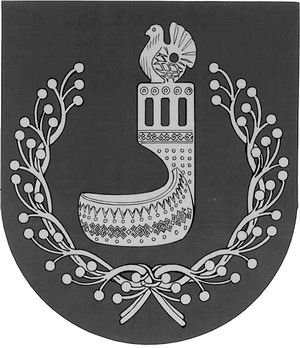 МАРИЙ ЭЛ РЕСПУБЛИКЫНОРШАНКЕ МУНИЦИПАЛЬНЫЙ РАЙОНЫН АДМИНИСТРАЦИЙЖЕПУНЧАЛАДМИНИСТРАЦИЯОРШАНСКОГО МУНИЦИПАЛЬНОГО РАЙОНАРЕСПУБЛИКИ МАРИЙ ЭЛПОСТАНОВЛЕНИЕКвалификационныйуровеньДолжности, отнесенныек квалификационному уровнюПовышающий коэффициент по занимаемой должностиКонцертмейстер Педагог дополнительного образованияПедагог-организаторПреподаватель1,1КвалификационныйуровеньДолжности, отнесенныек квалификационному уровнюПовышающий коэффициент по занимаемой должности2Заведующий хозяйством1,15